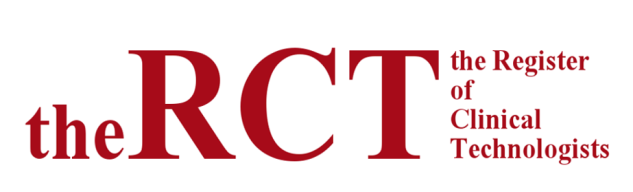 Summary of CPD ActivitySummary of CPD ActivitySummary of CPD ActivityName:Year:Role summaryDateDescriptionType of activityBenefits to self /own practiceBenefits / Impact to serviceSupporting EvidenceTime(hours)